Ištrauka iš Nekilnojamojo turto registro kadastro žemėlapio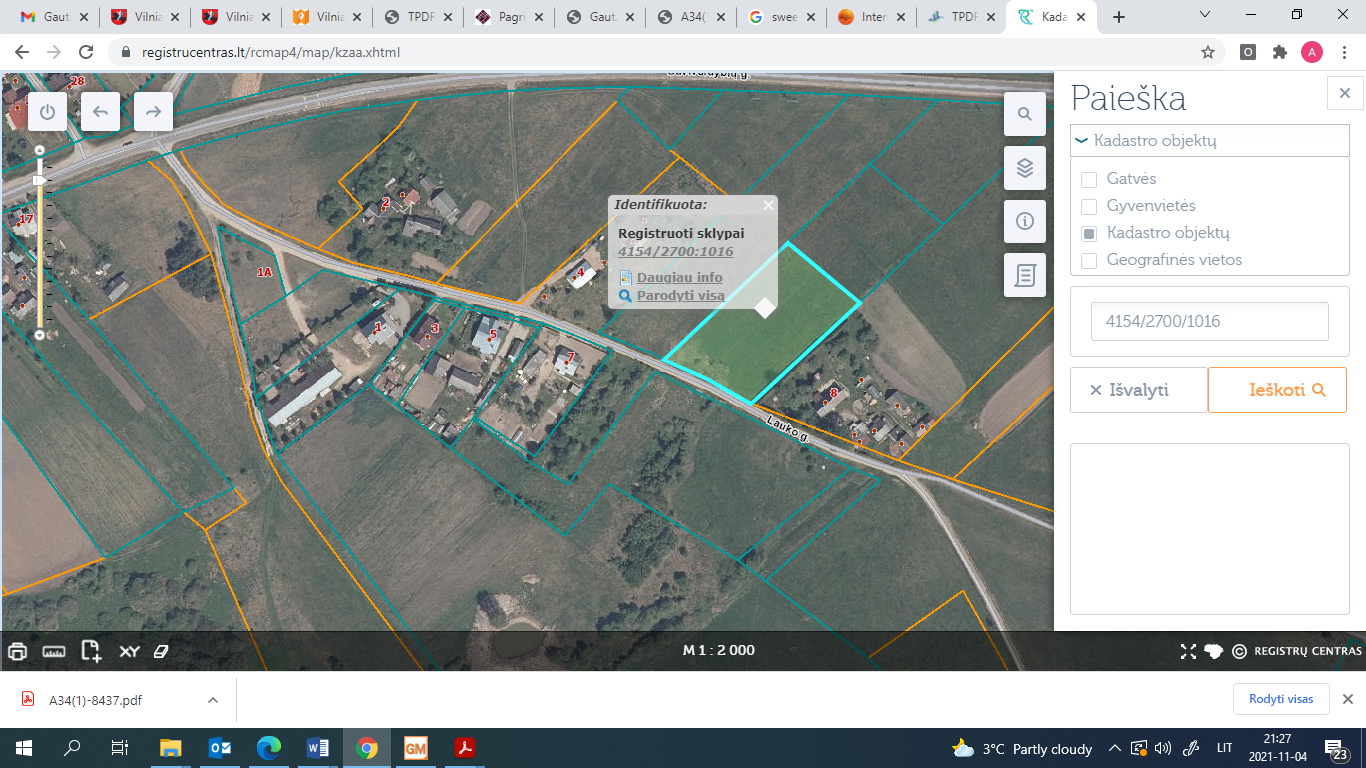 Ištrauka iš Vilniaus rajono savivaldybės teritorijos kraštovaizdžio specialiojo plano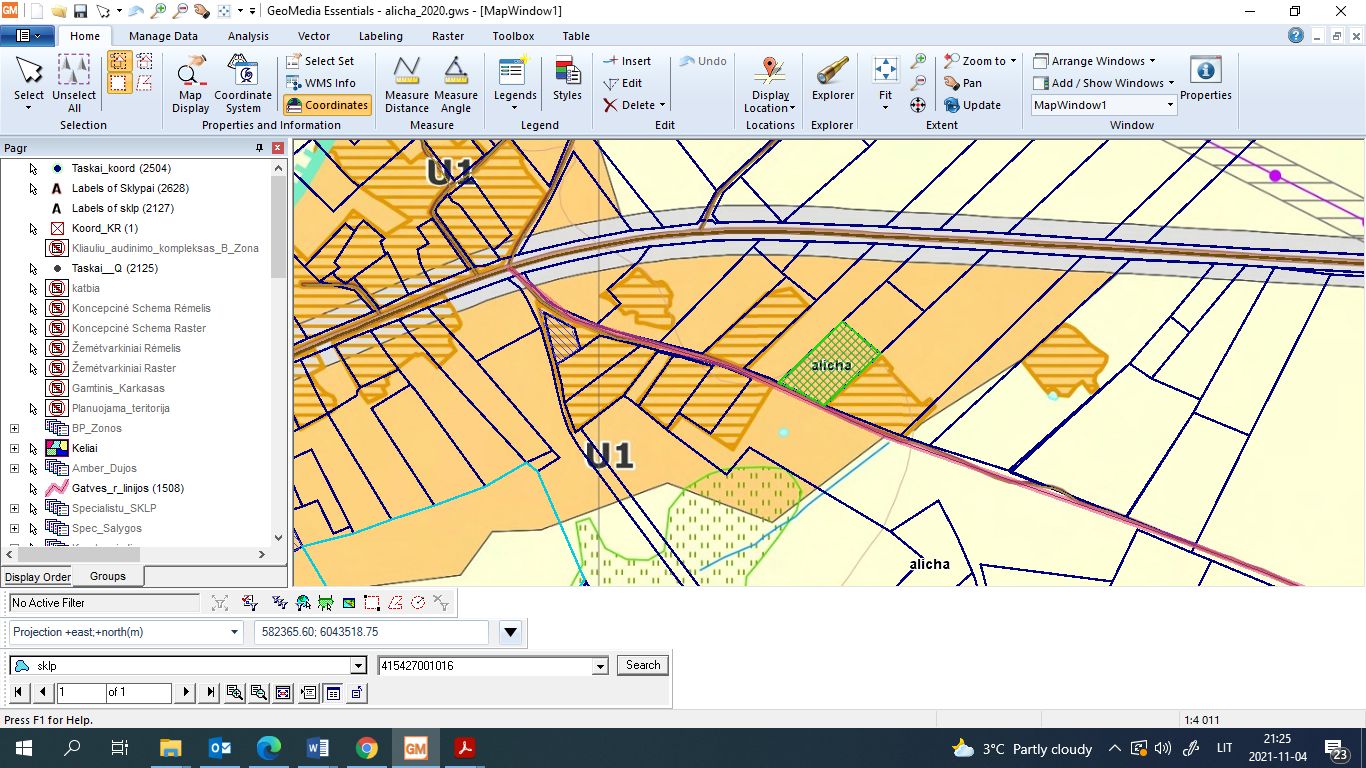 4154/2700:1016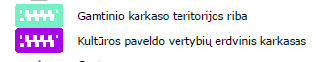 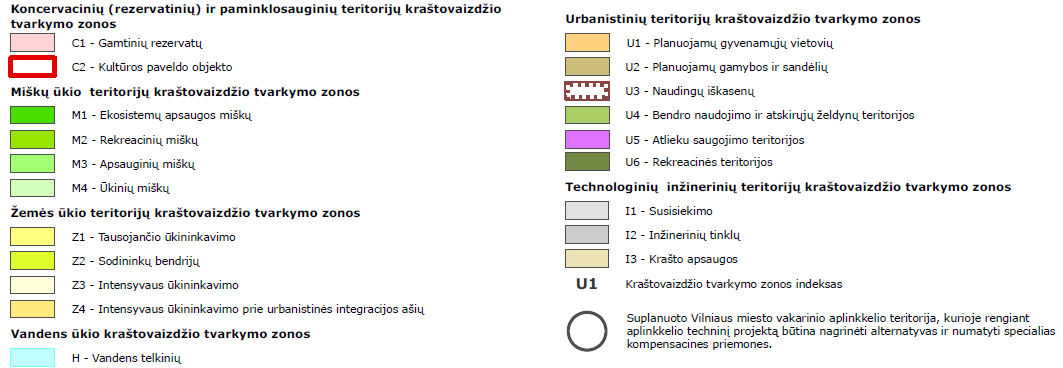 